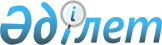 Об установлении единых ставок фиксированного налога для всех налогоплательщиков, осушествляющих деятельность на территории Енбекшильдерского района Акмолинской области
					
			Утративший силу
			
			
		
					Решение Енбекшильдерского районного маслихата Акмолинской области от 10 ноября 2011 года № С-37/4. Зарегистрировано Управлением юстиции Енбекшильдерского района Акмолинской области 2 декабря 2011 года № 1-10-148. Утратило силу решением маслихата района Биржан сал Акмолинской области от 29 марта 2018 года № С-22/4.
      Сноска. Утратило силу решением маслихата района Биржан сал Акмолинской области от 29.03.2018 № С-22/4 (вводится в действие со дня официального опубликования).
      В соответствии со статьей 422 Кодекса Республики Казахстан от 10 декабря 2008 года "О налогах и других обязательных платежах в бюджет" (Налоговый кодекс) и статьей 6 Закона Республики Казахстан от 23 января 2001 года "О местном государственном управлении и самоуправлении в Республике Казахстан", районный маслихат РЕШИЛ:
      1. Установить единые ставки фиксированного налога для всех налогоплательщиков, осуществляющих деятельность на территории Енбекшильдерского района Акмолинской области согласно приложению.
      2. Признать утратившим силу решение Енбекшильдерского районного маслихата "Об установлении единых ставок фиксированного налога для всех налогоплательщиков, осуществляющих деятельность на территории Енбекшильдерского района Акмолинской области" от 15 июня 2009 года № С-16/3 (зарегистрировано в Реестре государственной регистрации нормативных правовых актов за № 1-10-88, опубликовано в газетах от 19 июня 2009 года "Жаңа дәуір" и 20 июня 2009 года "Сельская новь").
      3. Настоящее решение вступает в силу со дня государственной регистрации в Департаменте юстиции Акмолинской области и вводится в действие со дня официального опубликования.
      "СОГЛАСОВАНО" Единые ставки фиксированного налога для всех
налогоплательщиков, осуществляющих деятельность
на территории Енбекшильдерского района Акмолинской области
					© 2012. РГП на ПХВ «Институт законодательства и правовой информации Республики Казахстан» Министерства юстиции Республики Казахстан
				
      Председатель сессии
районного маслихата

К.Хамитова

      Секретарь районного
маслихата

М.Исажанов

      Аким Енбекшильдерского района
Акмолинской области

Т.Хамитов

      Начальник государственного
учреждения "Налоговое
управление по Енбекшильдерскому
району Налогового департамента по
Акмолинской области Налогового
комитета Министерства финансов
Республики Казахстан"

Ж.Тубеков
Приложение к решению
Енбекшильдерского
районного маслихата
от 10 ноября 2011
года № С-37/4
№ п/п
Наименование объекта налогообложения
Ставки фиксированного налога (в месячных расчетных показателях)
1
Игровой автомат без выигрыша, предназначенный для проведения игры с одним игроком
6
2
Игровой автомат без выигрыша, предназначенный для проведения игры с участием более одного игрока
8
3
Персональный компьютер, используемый для проведения игры
3
4
Игровая дорожка (боулинг, кегельбан)
20
5
Карт
5
6
Бильярдный стол
4